Açık Ders Malzemeleri Sistemine eklenmek üzere hazırlanmış, yukarıda bilgisi verilen ders, düzen, kapsam ve ders ekleme kılavuzunda belirtilen standartlar açısından,  uygundur. 

Ders Ekleme Kılavuzu:
 http://kutuphane.ankara.edu.tr/wp-conntent/uploads/sites/100/2019/02/adm_kilavuz.pdfAÇIK DERS MALZEMELERİ
 DERS ONAY FORMU
& OPENCOURSEWARE APPROVAL FORMÖğretim Elemanı /      Instructor’s NameAd-Soyad  / Full NameÖzgür DemirÖğretim Elemanı /      Instructor’s NameE-Posta  / E-Maildr.ozgurdemir@gmail.comÖğretim Elemanı /      Instructor’s NameFakülte / FacultyFaculty of MedicineÖğretim Elemanı /      Instructor’s NameDepartment- Program /  Bölüm – Program(ABD)Endocrinology and Metabolic DiseasesDers Bilgisi/Course InformationDersin Kodu & Adı /Course TitleRoad to ObesityDers Bilgisi/Course InformationDönem / SemesterYear 1Ders Bilgisi/Course InformationDersin Web Adresi / URLAçık Ders Malzemeleri Sistemine eklenmek üzere hazırlamış olduğum, yukarıda bilgisi verilen ders, düzen, kapsam ve ders ekleme kılavuzunda belirtilen standartlar açısından uygunluğunu beyan ederim.Açık Ders Malzemeleri Sistemine eklenmek üzere hazırlamış olduğum, yukarıda bilgisi verilen ders, düzen, kapsam ve ders ekleme kılavuzunda belirtilen standartlar açısından uygunluğunu beyan ederim.Açık Ders Malzemeleri Sistemine eklenmek üzere hazırlamış olduğum, yukarıda bilgisi verilen ders, düzen, kapsam ve ders ekleme kılavuzunda belirtilen standartlar açısından uygunluğunu beyan ederim.Öğretim Elemanı İmza /  Instructor’s  signatureÖğretim Elemanı İmza /  Instructor’s  signatureOnay /ApprovalAd-Soyad /name-last nameİmza / signature Tarih / DateHead of Department- Program /
Bölüm – Program(ABD) BaşkanıProf. Dr. Demet Çorapçıoğlu13.05.2020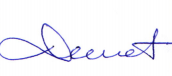 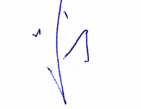 